STAFF DETAILS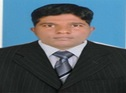 Staff Name:Mr.J.Joel AbrahamFaculty ID:10584Date of Joining:12.01.2017Designation:Assistant ProfessorQualification:M.ETeaching Experience:9 yearsArea of Specialization:THERMALSubjects Handled:ENGINEERING GRAPHICS, THERMALBooks Published:-Journals Published:Structural and biological effects of rutile (a-TiO2) nanoparticlessynthesized by co-precipitation method(Elsevier: materials today: proceedings)Conference / Workshop attended:1.E.V DESIGN FOR MECHANICAL ENGINEERSPatent Details:1.EXPERIMENTAL STUDY ON DROP IN ALTERNATES TO R134a IN AUTOMOBILE AIR-CONDITIONING.2.EXPERIMENTAL STUDY ON DROP IN ALTERNATES IN COMMERCIAL REFRIGERATOR AS A SUBSTITUTE TO R134a3.PERFORMANCE EVALUATION AND COMFORT CONSIDERATION FOR WINDOW AIR CONDITIONER WITH PHASE CHANGE MATERIALFunded Project Details:1.EXPERIMENTAL INVESTIGATION ON MULTI-PRESSURE SYSTEMS FOR ULTRA LOW TEMPERATURES2.DESIGN OF E-V AIR-CONDITIONING WITH ELECTRONIC EXPANSION VALVEAwards & Achievements: NPTEL CERTIFIED: REFRIGERATION AND AIR CONDITIONING 